СОВЕТ ХОПЕРСКОГО СЕЛЬСКОГО ПОСЕЛЕНИЯ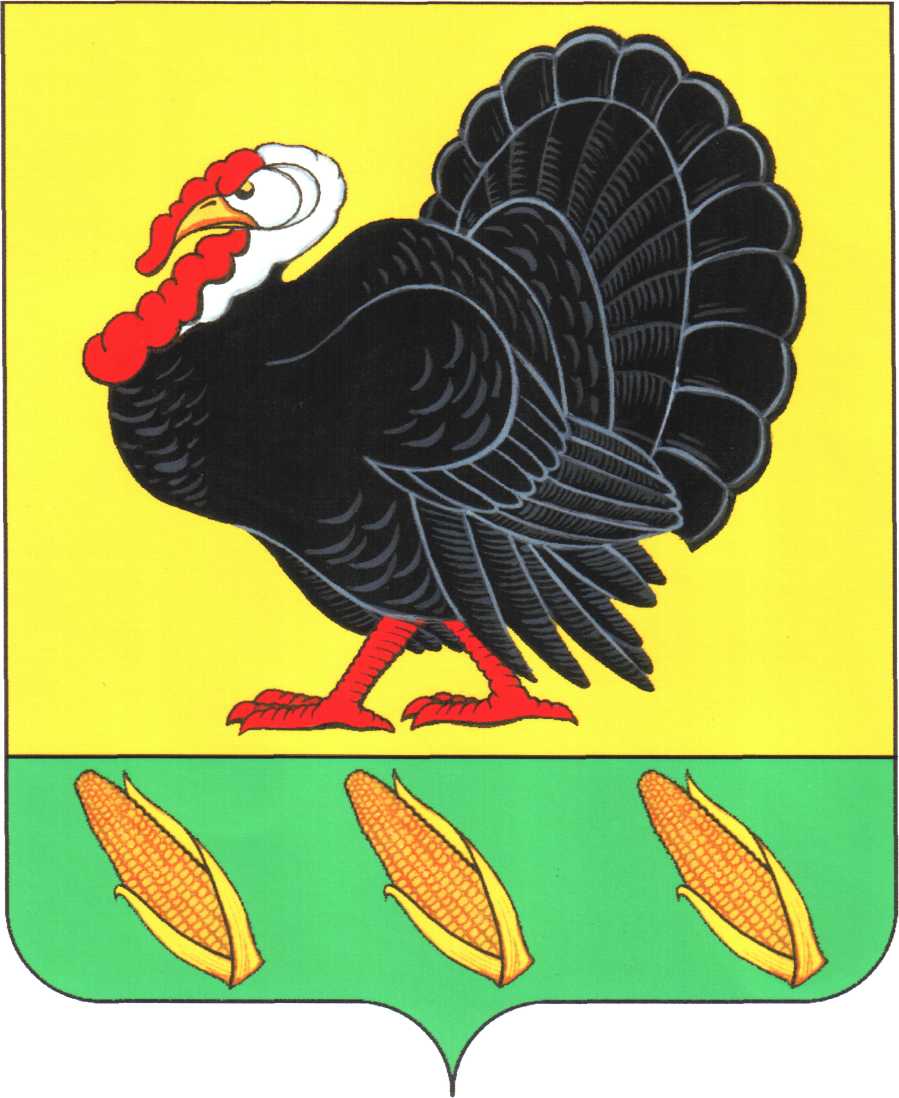 ТИХОРЕЦКОГО РАЙОНА  РЕШЕНИЕ                             ПРОЕКТот ___________  года                                                                                          № __станица ХоперскаяО внесении изменений в решение Совета Хоперского сельского поселения Тихорецкого района от 22 апреля 2014 года № 244 «О комиссии по соблюдению требований к должностному поведению выборного должностного лица местного самоуправления, замещающего муниципальную должность Хоперского сельского поселения Тихорецкого района на постоянной основе, и урегулированию конфликта интересов»На основании Федерального закона от 25 декабря 2008 года № 273-ФЗ                           «О противодействии коррупции», Указа Президента Российской Федерации от 1 июля 2010 года № 821 «О комиссиях по соблюдению требований к служебному поведению федеральных государственных служащих и урегулированию конфликта интересов», Совет Хоперского сельского поселения Тихорецкого района р е ш и л:1. Внести в решение Совета Хоперского сельского поселения Тихорецкого района от 22 апреля 2014 года № 244 «О комиссии по соблюдению требований к должностному поведению выборного должностного лица местного самоуправления, замещающего муниципальную должность Хоперского сельского поселения Тихорецкого района на постоянной основе, и урегулированию конфликта интересов»  (с изменением от 25 июня 2015 года  № 55) следующие изменения:1.1.В наименовании, пункте 1, пункте 2, слова «выборного должностного лица, замещающего муниципальную должность Хоперского сельского поселения Тихорецкого района на постоянной основе» заменить словами «лиц, замещающих муниципальные должности Хоперского сельского поселения Тихорецкого района».1.2.Пункт 4 дополнить словами «и разместить его на официальном сайте администрации Хоперского сельского поселения Тихорецкого района в информационно - телекоммуникационной сети «Интернет».1.3.Приложения № 1-2 изложить в новой редакции согласно приложениям № 1-2 к настоящему решению.2.Контроль за выполнением настоящего решения возложить на комиссию по социальным, организационно-правовым вопросам и местному самоуправлению Совета Хоперского сельского поселения Тихорецкого района (Садковская).3.Обнародовать настоящее решение в установленном порядке и разместить его на официальном сайте администрации Хоперского сельского поселения Тихорецкого района в информационно - телекоммуникационной сети «Интернет».4.Решение вступает в силу со дня его обнародования.Глава Хоперского сельского поселения Тихорецкого района				                      С.Ю.ПисановПРИЛОЖЕНИЕ № 1к решению СоветаХоперского сельского поселенияТихорецкого районаот ____________ № ___«ПРИЛОЖЕНИЕ № 1к решению СоветаХоперского сельского поселенияТихорецкого районаот 22.04.2014 года № 244(в редакции решения СоветаХоперского сельского поселенияТихорецкого районаот ___________№_____)СОСТАВкомиссии по соблюдению требований к должностному поведению лиц, замещающих муниципальные должности Хоперскогосельского поселения Тихорецкого района, и урегулированию конфликта интересовНачальник общего отдела администрацииХоперского сельского поселенияТихорецкого района                                                                         И.А.АфанасенкоПРИЛОЖЕНИЕ № 2к решению СоветаХоперского сельского поселенияТихорецкого районаот ____________ № ___«ПРИЛОЖЕНИЕ № 2УТВЕРЖДЕНОрешением СоветаХоперского сельского поселенияТихорецкого районаот 22.04.2014 года № 244(в редакции решения СоветаХоперского сельского поселенияТихорецкого районаот ___________№_____)ПОЛОЖЕНИЕо комиссии по соблюдению требований к должностному поведению лиц, замещающих муниципальные должности Хоперского сельского поселения Тихорецкого района, и урегулированию конфликта интересов1.Настоящим Положением определяется порядок рассмотрения комиссией по соблюдению требований к должностному поведению лиц, замещающих муниципальные должности Хоперского сельского поселения Тихорецкого района, и урегулированию конфликта интересов (далее – комиссия):а)вопросов, касающихся соблюдения требований к должностному поведению лиц, замещающих муниципальные должности Хоперского сельского поселения Тихорецкого района, и урегулирования конфликта интересов; б)вопросов, касающихся соблюдения ограничений, запретов, исполнения обязанностей, которые установлены Федеральным законом от          25 декабря 2008 года № 273-ФЗ «О противодействии коррупции» и другими федеральными законами;в)обращения гражданина, замещавшего муниципальную должность Хоперского сельского поселения Тихорецкого района, о даче согласия на замещение должности в коммерческой или некоммерческой организации и (или) на выполнение в такой организации работы (оказание такой организации услуг) на условиях гражданско-правового договора в случаях, предусмотренных федеральными законами, если отдельные функции по управлению этой организацией входили в его должностные обязанности, до истечения двух лет со дня освобождения от муниципальной должности.2.Основанием для проведения заседания комиссии является:а)решение комиссии, принятое на основании материалов проверки, проведенной в порядке, установленном законодательством Российской Федерации, иных материалов о нарушении лицом, замещающим муниципальную должность Хоперского сельского поселения Тихорецкого района, требований к должностному поведению, поступивших в комиссию;б)решение комиссии, принятое на основании материалов проверки, проведенной в порядке, установленном законодательством Российской Федерации, муниципальными правовыми актами Хоперского сельского поселения Тихорецкого района, иных материалов о нарушении лицом, замещающим муниципальную должность Хоперского сельского поселения Тихорецкого района, ограничений, запретов, не исполнения обязанностей, которые установлены Федеральным законом от 25 декабря 2008 года № 273-ФЗ «О противодействии коррупции» и другими федеральными законами, поступивших в комиссию;в)поступившее в комиссию:обращение гражданина о даче согласия на замещение должности в коммерческой или некоммерческой организации и (или) на выполнение в такой организации работы (оказание такой организации услуг) на условиях гражданско-правового договора в случаях, предусмотренных федеральными законами, если отдельные функции по управлению этой организацией входили в его должностные обязанности, до истечения двух лет со дня освобождения от муниципальной должности;заявление лица, замещающего муниципальную должность Хоперского сельского поселения Тихорецкого района, о невозможности по объективным причинам представить сведения о доходах, об имуществе и обязательствах имущественного характера своих супруги (супруга) и несовершеннолетних детей;уведомление лица, замещающего муниципальную должность Хоперского сельского поселения Тихорецкого района, о возникновении личной заинтересованности при осуществлении полномочий, которая приводит или может привести к конфликту интересов.3.Указанное в абзаце втором подпункта «в» пункта 2 настоящего Положения обращение подается гражданином на имя председателя комиссии. В обращении указываются фамилия, имя, отчество гражданина, дата его рождения, замещаемые должности в течение последних двух лет до освобождения от муниципальной должности, наименование, местонахождение коммерческой или некоммерческой организации, характер ее деятельности, должностные служебные обязанности, исполняемые гражданином во время занятия им муниципальной должности, в отношении коммерческой или некоммерческой организации, вид договора (трудовой или гражданско-правовой), предполагаемый срок его действия, сумма оплаты за выполнение (оказание) по договору работ (услуг). По результатам рассмотрения обращения составляется мотивированное заключение.4.Указанное в абзаце третьем подпункта «в» пункта 2 настоящего Положения заявление подается лицом, замещающим муниципальную должность Хоперского сельского поселения Тихорецкого района, на имя председателя комиссии в порядке и сроки, которые установлены для подачи данными лицами сведений о доходах, о расходах, об имуществе и обязательствах имущественного характера. По результатам рассмотрения заявления составляется мотивированное заключение. 5.Дата проведения заседания комиссии для рассмотрения вопросов, указанных в пункте 2 настоящего Положения, и место его проведения определяются председателем комиссии.6.Секретарь комиссии обеспечивает подготовку вопросов, выносимых на заседание комиссии, а также организует информирование членов комиссии, лица, замещающего муниципальную должность Хоперского сельского поселения Тихорецкого района, либо гражданина о вопросах, включенных в повестку дня заседания комиссии, дате, времени и месте проведения заседания не позднее чем за 7 рабочих дней до дня заседания.7.Заседание комиссии считается правомочным, если на нем присутствует не менее двух третей от общего числа членов комиссии.8.Все члены комиссии при принятии решений обладают равными правами.9.Заседание комиссии проводится в присутствии лица, замещающего муниципальную должность Хоперского сельского поселения Тихорецкого района, либо гражданина. О намерении лично присутствовать на заседании комиссии лицо, замещающее муниципальную должность Хоперского сельского поселения Тихорецкого района, либо гражданин указывают в заявлении или обращении, представляемых в соответствии с пунктом 2 настоящего Положения. Без такого указания заседание комиссии проводится в отсутствие лица, замещающего муниципальную должность Хоперского сельского поселения Тихорецкого района, либо гражданина.10.Членами комиссии являются депутаты Совета Хоперского сельского поселения Тихорецкого района, независимые эксперты. На заседание комиссии по решению председателя комиссии могут приглашаться должностные лица территориальных органов федеральных органов государственной власти, органов государственной власти Краснодарского края, органов местного самоуправления, а также представители заинтересованных организаций.11.На заседании комиссии в порядке, определяемом председателем комиссии, заслушиваются пояснения лица, замещающего муниципальную должность Хоперского сельского поселения Тихорецкого района, либо гражданина и рассматриваются материалы, относящиеся к вопросам, включенным в повестку дня заседания. На заседании комиссии по ходатайству членов комиссии, лица, замещающего муниципальную должность Хоперского сельского поселения Тихорецкого района, либо гражданина могут быть заслушаны иные лица и рассмотрены представленные ими материалы.  12.Члены комиссии и лица, участвовавшие в ее заседании, не вправе разглашать сведения, ставшие им известными в ходе работы комиссии.13.По итогам рассмотрения материалов в соответствии с подпунктом «а» пункта 2 настоящего Положения комиссия принимает одно из следующих решений:а) установить, что в рассматриваемом случае не содержится признаков нарушения лицом, замещающим муниципальную должность Хоперского сельского поселения Тихорецкого района, требований к должностному поведению;б) установить, что в рассматриваемом случае имеются признаки нарушения лицом, замещающим муниципальную должность Хоперского сельского поселения Тихорецкого района, требований к должностному поведению. В этом случае комиссией в установленном порядке готовится информация на имя председателя Совета Хоперского сельского поселения Тихорецкого района.14.По итогам рассмотрения материалов в соответствии с подпунктом «б» пункта 2 настоящего Положения комиссия принимает одно из следующих решений:а)установить, что в рассматриваемом случае не содержится признаков нарушения лицом, замещающим муниципальную должность Хоперского сельского поселения Тихорецкого района, ограничений, запретов, не исполнения обязанностей, которые установлены Федеральным законом от    25 декабря 2008 года № 273-ФЗ «О противодействии коррупции» и другими федеральными законами;б)установить, что в рассматриваемом случае имеются признаки      нарушения лицом, замещающим муниципальную должность Хоперского сельского поселения Тихорецкого района, ограничений, запретов, не исполнения обязанностей, которые установлены Федеральным законом от       25 декабря 2008 года № 273-ФЗ «О противодействии коррупции» и другими федеральными законами. В этом случае комиссия рекомендует Совету Хоперского сельского поселения Тихорецкого района рассмотреть предложение о досрочном прекращении полномочий лица, замещающего муниципальную должность Хоперского сельского поселения Тихорецкого района, в связи с утратой доверия.15.По итогам рассмотрения обращения в соответствии с абзацем вторым подпункта «в» пункта 2 настоящего Положения комиссия принимает одно из следующих решений:а)дать гражданину согласие на замещение должности в коммерческой или некоммерческой организации и (или) на выполнение в такой организации работы (оказание такой организации услуг) на условиях гражданско-правового договора в случаях, предусмотренных федеральными законами, если отдельные функции по управлению этой организацией входили в его должностные обязанности;б)отказать гражданину в замещении должности в коммерческой или некоммерческой организации и (или) в выполнении в такой организации работы (в оказании такой организации услуг) на условиях гражданско-правового договора в случаях, предусмотренных федеральными законами, если отдельные функции по управлению этой организацией входили в его должностные обязанности, и мотивировать свой отказ.16.По итогам рассмотрения заявления в соответствии с абзацем третьим подпункта «в» пункта 2 настоящего Положения комиссия принимает одно из следующих решений:а)признать, что причина непредставления лицом, замещающим муниципальную должность Хоперского сельского поселения Тихорецкого района, сведений о доходах, об имуществе и обязательствах имущественного характера своих супруги (супруга) и несовершеннолетних детей является объективной и уважительной;б)признать, что причина непредставления лицом, замещающим муниципальную должность Хоперского сельского поселения Тихорецкого района, сведений о доходах, об имуществе и обязательствах имущественного характера своих супруги (супруга) и несовершеннолетних детей не является уважительной. В этом случае комиссия рекомендует лицу, замещающему муниципальную должность Хоперского сельского поселения Тихорецкого района, принять меры по представлению указанных сведений;в)признать, что причина непредставления лицом, замещающим муниципальную должность Хоперского сельского поселения Тихорецкого района, сведений о доходах, об имуществе и обязательствах имущественного характера своих супруги (супруга) и несовершеннолетних детей необъективна и является способом уклонения от представления указанных сведений. В этом случае комиссией в установленном порядке готовится информация на имя председателя Совета Хоперского сельского поселения Тихорецкого района.17.По итогам рассмотрения вопроса, указанного в абзаце четвертом подпункта «в» пункта 2 настоящего Положения, комиссия принимает одно из следующих решений:а)признать, что при осуществлении лицом, замещающим муниципальную должность Хоперского сельского поселения Тихорецкого района полномочий, конфликт интересов отсутствует;б)признать, что при осуществлении лицом, замещающим муниципальную должность Хоперского сельского поселения Тихорецкого района полномочий, личная заинтересованность приводит или может привести к конфликту интересов. В этом случае комиссия рекомендует лицу, замещающему муниципальную должность Хоперского сельского поселения Тихорецкого района, и (или) председателю Совета Хоперского сельского поселения Тихорецкого района принять меры по предотвращению или урегулированию конфликта интересов;в)признать, что лицом, замещающим муниципальную должность Хоперского сельского поселения Тихорецкого района, не соблюдались требования об урегулировании конфликта интересов. В этом случае комиссия рекомендует Совету Хоперского сельского поселения Тихорецкого района принять решение:об увольнении (освобождении от должности) лица, замещающего муниципальную должность Хоперского сельского поселения Тихорецкого района (за исключением лица, замещающего муниципальную должность главы Хоперского сельского поселения Тихорецкого района), в связи с утратой доверия в порядке, установленном решением Совета Хоперского сельского поселения Тихорецкого района от 24 октября 2016 года № 118 «Об утверждении Порядка досрочного прекращения полномочий лиц, замещающих муниципальные должности Хоперского сельского поселения Тихорецкого района, в связи с утратой доверия»;о досрочном прекращении полномочий (удалении в отставку) лица, замещающего муниципальную должность главы Хоперского сельского поселения Тихорецкого района, в  связи с утратой доверия в порядке, предусмотренном статьей 74.1 Федерального закона от 6 октября 2003 года       № 131-ФЗ «Об общих принципах организации местного самоуправления в Российской Федерации».18.Комиссия вправе принять иное, чем предусмотрено пунктами 13 - 17 настоящего Положения, решение. Основания и мотивы принятия такого решения должны быть отражены в протоколе заседания комиссии.19.Председатель Совета Хоперского сельского поселения Тихорецкого района обязан рассмотреть протокол заседания комиссии и вправе учесть в пределах своей компетенции содержащиеся в нем рекомендации при принятии решения о применении к лицу, замещающему муниципальную должность Хоперского сельского поселения Тихорецкого района, мер ответственности, предусмотренных нормативными правовыми актами Российской Федерации, а также по иным вопросам организации противодействия коррупции. О рассмотрении рекомендаций комиссии и принятом решении председатель Совета Хоперского сельского поселения Тихорецкого района в письменной форме уведомляет комиссию в месячный срок со дня поступления к нему протокола заседания комиссии. Решение председателя Совета Хоперского сельского поселения Тихорецкого района оглашается на ближайшем заседании комиссии и принимается к сведению без обсуждения.20.В случае установления комиссией факта совершения лицом, замещающим муниципальную должность Хоперского сельского поселения Тихорецкого района, действия (бездействия), содержащего признаки административного правонарушения или состава преступления, председатель комиссии направляет информацию о совершении указанного действия (бездействии) и подтверждающие такой факт документы в правоохранительные органы в 3-дневный срок, а при необходимости - немедленно.21.Решения комиссии принимаются коллегиально простым большинством голосов присутствующих на заседании членов комиссии. При равенстве голосов голос председателя комиссии является решающим.22.Решение комиссии оформляется протоколом, который подписывают все члены комиссии, принимавшие участие в ее заседании.23.В протоколе заседания комиссии указываются:а)дата заседания комиссии, фамилии, имена, отчества членов комиссии и других лиц, присутствующих на заседании;б)информация о том, что заседание комиссии осуществлялось в порядке, предусмотренном настоящим Положением;в)формулировка каждого из рассматриваемых на заседании комиссии вопросов с указанием фамилии, имени, отчества, должности лица, замещающего муниципальную должность Хоперского сельского поселения Тихорецкого района, либо гражданина, в отношении которых рассматривался вопрос;г)источник информации, содержащей основания для проведения заседания комиссии, и дата поступления информации в комиссию;д)содержание пояснений лица, замещающего муниципальную должность Хоперского сельского поселения Тихорецкого района, либо гражданина и других лиц по существу рассматриваемых вопросов;е)фамилии, имена, отчества выступивших на заседании лиц и краткое изложение их выступлений;ж)результаты голосования;з)решение и обоснование его принятия.24.Член комиссии, несогласный с принятым решением, вправе в письменном виде изложить свое мнение, которое подлежит обязательному приобщению к протоколу заседания комиссии.25.Протокол заседания комиссии в 7-дневный срок со дня заседания направляется председателю Совета Хоперского сельского поселения Тихорецкого района, выписка из него - лицу, замещающему муниципальную должность Хоперского сельского поселения Тихорецкого района, а также по решению  комиссии - иным заинтересованным лицам.26.Выписка из решения комиссии, заверенная подписью секретаря комиссии и печатью Совета Хоперского сельского поселения Тихорецкого района, вручается гражданину, замещавшему муниципальную должность Хоперского сельского поселения Тихорецкого района, в отношении которого рассматривался вопрос, указанный в абзаце втором подпункта «в» пункта 2 настоящего Положения, под роспись или направляется заказным письмом с уведомлением по указанному им в обращении адресу не позднее одного рабочего дня, следующего за днем проведения соответствующего заседания комиссии.27.Решение комиссии может быть обжаловано в порядке, установленном законодательством Российской Федерации.»Начальник общего отдела администрацииХоперского сельского поселенияТихорецкого района                                                                         И.А.АфанасенкоПисановСергей Юрьевич- глава Хоперского сельского поселения Тихорецкого района, председатель комиссии;ПоповаЕлена Васильевна-председатель планово-бюджетной комиссии Совета Хоперского сельского поселения Тихорецкого района, заместитель председателя комиссии;МирошниченкоЕвгения Петровна-депутат Совета Еремизино-Борисовского сельского поселения Тихорецкого района, секретарь комиссии;Члены комиссии:ФощенкоНиколай Николаевичпредседатель комиссии по вопросам сельского хозяйства, землеустройству,коммунальному хозяйству, транспорту, связи и благоустройству Совета Хоперского сельского поселения Тихорецкого района;ШевченкоЛюбовь Петровна- председатель Совета ветеранов Хоперского сельского поселения Тихорецкого района  (независимый эксперт) (по согласованию)»